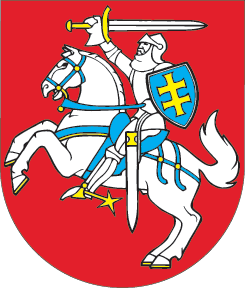 LIETUVOS RESPUBLIKOSVALSTYBĖS PARAMOS DAUGIABUČIAMS NAMAMS ATNAUJINTI (MODERNIZUOTI) ĮSTATYMO NR. I-2455 5 STRAIPSNIO PAKEITIMOĮSTATYMAS2018 m. birželio 30 d. Nr. XIII-1464Vilnius1 straipsnis. 5 straipsnio pakeitimasPapildyti 5 straipsnį 4 dalimi:„4. Daugiabučio namo butų ir kitų patalpų savininkų asmens duomenys atnaujinimo projekto parengimo, įgyvendinimo ir valstybės paramos daugiabučiams namams atnaujinti (modernizuoti) teikimo tikslais tvarkomi Vyriausybės nustatyta tvarka.“2 straipsnis. Įstatymo įsigaliojimas ir įgyvendinimas1. Šis įstatymas, išskyrus šio straipsnio 2 dalį, įsigalioja 2018 m. rugpjūčio 1 d.2. Lietuvos Respublikos Vyriausybė iki 2018 m. liepos 31 d. priima šio įstatymo įgyvendinamuosius teisės aktus.Skelbiu šį Lietuvos Respublikos Seimo priimtą įstatymą.Respublikos Prezidentė	Dalia Grybauskaitė